Publicado en Donostia-San Sebastián el 03/08/2015 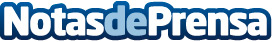 Pie diabético. Antonio Martínez: “El tratamiento precoz y la prevención son claves a la hora de evitar posibles amputaciones”•	En verano, cuidado con la sequedad de la piel, una grieta en el talón por falta de hidratación puede alargarse en el tiempo y ser difícil de cerrar. Y atención también a las rozaduras del calzado, así como a posibles heridas si caminamos descalzos en playa o piscinas.
•	Un estudio biomecánico de la pisada en la Unidad del Pie de Policlínica Gipuzkoa puede ayudarnos a detectar un punto de presión excesiva y descargando esa zona, evitaremos la aparición de una úlcera.Datos de contacto:Policlínica Gipuzkoa943223750Nota de prensa publicada en: https://www.notasdeprensa.es/pie-diabetico-antonio-martinez-el-tratamiento Categorias: Medicina http://www.notasdeprensa.es